Wasserversorgung Andeer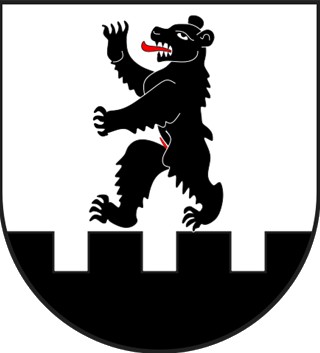 Wasserversorgung Gemeinde Andeer+41 79 419 16 15werkdienst@andeer.chBestellung temporärer WasseranschlussGestützt auf das Wasser- u. Kanalisationsreglement Art. 16* Diese Felder erfordern eine EingabeAllgemeine Bedingungen:Für einen temporären Wasseranschluss wird eine Grundgebühr erhoben.Die Grundgebühr beinhaltet die Materialmiete, Montage- und Demontagekosten, sowie Administrativkosten.In den Preisen der Pauschalverrechnung ist der Wasserverbrauch inklusive.Angebrochene Wochen werden voll verrechnet.Spezielle Umtriebe werden zusätzlich in Rechnung gestellt.Die Beschädigung, bzw. Fehlfunktion von Zählern ist den Brunnenmeister umgehend zu melden, andernfalls kommt die Pauschalverrechnung zur Anwendung. Dasselbe gilt, wenn der Wasserzähler vom Benutzer zeitweise und ohne Wissen des Brunnenmeisters entfernt wurde.Bei Frostgefahr ist die Benutzung des temporären Wasseranschlusses einzustellen oder ein Frostlauf sicherzustellen.Bestellungen müssen mindestens 2 Arbeitstage vor Gebrauch beim Brunnenmeister unter derE-Mail Adresse werkdienst@andeer.ch eintreffen.Der Besteller haftet für Materialbeschädigungen und Kosten infolge unvorsichtiger, unsachgemässer oder vorschriftswidriger Benutzung.Die Benutzung eigener Hydrantenschlüssel, sowie das Benutzen der Hydranten ohne Systemtrennungs-Vorrichtung ist strengstens verboten.Die folgende Seite wird durch den Brunnenmeister ausgefülltVerrechnungsart	Pauschal	Nach AufwandLaufweg:M. GerberKanzleiAblageDat./Visum:Besteller / RechnungsadresseBesteller / RechnungsadresseFirma*................................................................................................................Name, Vorname................................................................................................................Adresse*................................................................................................................PLZ, Ort*................................................................................................................Telefon*................................................................................................................E-Mail................................................................................................................Kommission/Baustelle................................................................................................................Wo wird Wasser bezogen?Strasse, Objektbeschreibung* Direkt ab HydrantDirekt ab HydrantInkl. Hydrantenschlüssel Ab bestehender Leitung Andere Variante Verwendungszweck......................................................................................................................................................................................................................................................................................................................................................Wo wird Wasser bezogen?Strasse, Objektbeschreibung* Direkt ab HydrantDirekt ab HydrantInkl. Hydrantenschlüssel Ab bestehender Leitung Andere Variante Verwendungszweck(1x Storz 55)Hydranten-Nr.........................................Wo wird Wasser bezogen?Strasse, Objektbeschreibung* Direkt ab HydrantDirekt ab HydrantInkl. Hydrantenschlüssel Ab bestehender Leitung Andere Variante Verwendungszweck(2 x ¾“) oderVerteilbock(4 x 1“ / 1 x Storz 55)Wo wird Wasser bezogen?Strasse, Objektbeschreibung* Direkt ab HydrantDirekt ab HydrantInkl. Hydrantenschlüssel Ab bestehender Leitung Andere Variante Verwendungszweck..........................................................................................................................................................................................................................................................................................................................................................................................................................................................................................................................Montage am*	Datum:Klicken Sie hier, um Texteinzugeben.Demontage am	Datum:........................................Verlängerung um.................................KostenPauschalverrechnung	Grundgebühr pro Anschluss	Fr.	100.00Pro Woche (Wasserverbrauch)	Fr.	100.00Verrechnung nach Aufwand	Grundgebühr pro Anschluss	Fr.	200.00Wasserverbrauch pro m³	1.00 Fr./m³ (keine Klärgebühr)Kosten für Beschädigte ArmaturenWasserzähler	Fr.	250.00	Systemtrenner	Fr.	950.00	(gross) / Fr.200.00 (klein) Geradsitzventil	Fr.	180.00	Auslaufventil	Fr.	120.00Bau-Fass	Fr.  2'500.00	Verteilbock	Fr.  1'050.00Hydrantenschlüssel	Fr.	88.00AuftragsnummerZählernummer Systemtrennernummer Verteilbocknummer Andere...........................................................................................................AuftragsnummerZählernummer Systemtrennernummer Verteilbocknummer Andere...........................................................................................................AuftragsnummerZählernummer Systemtrennernummer Verteilbocknummer Andere...........................................................................................................AuftragsnummerZählernummer Systemtrennernummer Verteilbocknummer Andere...........................................................................................................AuftragsnummerZählernummer Systemtrennernummer Verteilbocknummer Andere...........................................................................................................Zustand der Armaturen/Wasserzähleri.O.Bei AbgabeMängel......................................................................Zustand der Armaturen/Wasserzähleri.O.Bei RückgabeMängel......................................................................ReparaturkostenNeinJaFr. ..................................................................................................................................................................................................................................................................................................................................................................................................Grundgebühr pauschalFr. 100.00WasserverbrauchpauschalWochen:......................àFr. 100.00 pro WocheGrundgebühr pro AnschlussFr. 200.00Zählerstand bei Ausgabe.................. m3Zählerstand bei Rückgabe.................. m3→................ m3x 1.00 Fr./ m3=Fr. ...............Total KostenFr. ...............Montiert am:Datum:	..............................Visum:	...........................Montageauftrag abgeschlossen:Datum:	..............................Visum:	...........................Verrechnet am:Datum:	..............................Visum:	...........................